中科科学兼职教师培训邀请会     【我们是谁】北京市海淀区中科科学文化传播发展中心，是中国科学院行政管理局科普传播服务产业板块的重要实施力量，依托中国科学院科普资源，范围涵盖中国科学院各研究所所涉及的动物、植物、天文、地质、基因、纳米等各个自然科学学科。为进一步扩大中科科学兼职教师队伍，促进兼职教师队伍的良好健康发展，更好的推进科普与科学教育，培养兼职教师的基本素养及如何开展科学教育活动.   【我们有料】1.课后一小时课程主讲老师。2.走进中科院院所参与科考实验研学项目活动领队。3.科技节项目的实施辅导员。4.科学博物园的科普讲师。   【我们要求】1.浓厚的兴趣、新颖的想法、善于发现的好奇心；2.热爱传播知识、乐于分享、认真负责、团队合作意识和集体荣誉感强；3.条理清晰、思路严谨、富有影响力和感染力；4.自信大方、普通话标准、善于表达、态度诚恳；5.对青少年活动富有激情、活力、运用不同的表达方式展现个性化形象；6.敢于挑战、勇于突破、面对压力能处乱而不惊；【你能获得】1.增强自身统筹协调能力；2.结交良师益友，为自己未来的发展造就不一样的平台；3.与科学家零距离接触，走进不对外开放的实验室和研究院所，开拓眼界，扩张人脉资源；4.每次授课获得一定的物质补助（依具体课程项目类型定）；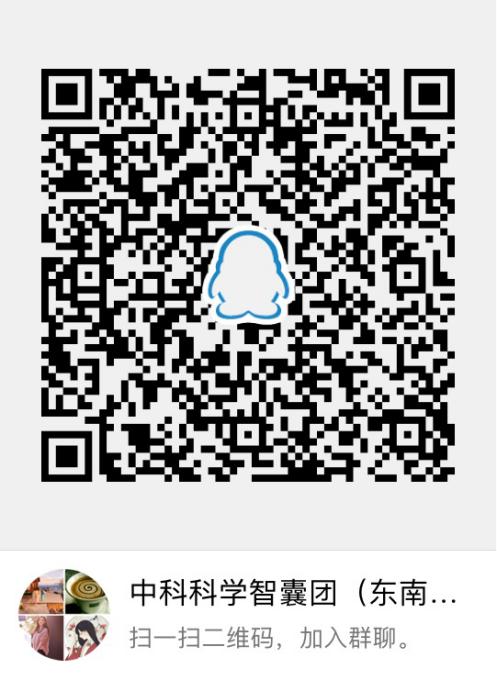 请参加培训的同学扫码进入中科科学智囊团（东南大学）QQ群，如有任何疑问可联系培训负责人：桂老师  13813965040具体培训计划见附件：附件：兼职教师培训会会议安排会议时间：    2019年10月20日会议地点：东南大学（九龙湖校区）具体教室位置于群内通知会议安排：12:30—13:00 活动签到13:00—13:05 致欢迎词13:05—13:40中科院介绍13:40—14:10 中科科学介绍14:10—14:50 科学教育的方法和案例分析讨论14:50—15:20科学课程讲师分享会15:20—15:50 研学项目分析和研学导师培训16:00 散会                                    中科科学文化传播发展中心                                         2019年 10 月 14日